Muhammad Shoaib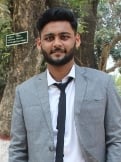 Freelance TranslatorEmail: muhammadshoeb00@gmail.com                                            Facebook: https://www.facebook.com/muhammed.shoaib.1253Mobile: +8801701070826ObjectivesA multi-skilled, reliable & talented translator with a proven ability to translate written documents from English to Bangla (Bengali) and vice versa. A quick learner who can absorb new ideas & can communicate clearly & effectively with people from all social & professional backgrounds. Flexible in the ability to adapt to challenges. Would like to work as a translator or interpreter for a successful and ambitious company that offers great opportunities for career development and progression.Work experience and Profession Reference Translator at Pakur limited (a registered Bangladeshi language company) Since April 2018. Pakur team; Mobile no:01742985005 pakur.pm@gmail.comWorking as a Translator for English to Bengali language pair Bengali Language Services since December 2018.                                                                    Nahidul Hasan                                                                                                    Mobile no:01624348192                                                                                               mnh.ruec@gmail.com Working as a Translator for English to Bengali language pair at local agency since January 2019.                                                     Ariful Muntasir                                                       Mobile no:+8801701060430                                                                                                                      arifulmuntasir1@gmail.comLanguage Pairs & Translation CapacityEnglish – Bengali & Bengali – EnglishAreas of work & Interested to Work Specialized in: Building & Construction, Oil & Gas, Heavy Industry, Legal, Military, Education, Health, Business (contracts, annual reports, SHE etc), Immigration/Police, Arts & Culture, Automotive, etc. Computers(general)/IT/Systems/Networks/Telecom(munications)/eCommerce/Hardware/SoftwareManagement/Human Resources/Advertising/Public Relations . Business/Commerce (general)/Contracts/Finance (general)/Investment .Law/Taxation & Customs/Certificates, Diplomas, Licenses, CVs . Architecture/Construction Medical(general)/Biology(-tech,chem,micro)/Pharmaceuticals /Cardiology/Psychology. Journalism/Media/Multimedia . Paper/Paper Manufacturing • Poetry & Literature/LinguisticsSkillExpert in CAT tools and other translation related software such as SDL Trados Studio, memoQ and wordfast  etc. Able to fluently speak English, Bengali. • Excellent English speaking and writing skills.  • Excellent communication and social skills. • Skilled in WordPress publishing platform for website posting/translation• Able to work with tight deadlines. • Highly skilled in Microsoft Word, Excel, PowerPoint and Outlook. Willing to travel and able to work under pressure.                                               Rate & Payment I accept payments in Euro or US dollars or BD Taka by Bangladeshi Local Bank like as Agroni Bank, Dutch Bangla Bank. Translation rate per source word (basic): 0.06Euro. Minimum Charge: 0.05Euro. Hourly rate (proofreading): 8Euro .  Minimum charge: 7 Euro . The rates are negotiable.        Approximate number of words translated per day is 10000 to 50000